TUJ JEZIK ANGLEŠČINA (od 30. 3 .2020 do 3. 4. 2020)DRAGI UČENCI IN STARŠI, PROSIM DA MI NA E-MAIL POŠLJETE SAMO TISTE NALOGE, KI SEM JIH OZNAČILA. (POŠLJI V PREGLED)KAKO VAM GRE DELO PRI ANGLEŠČINI? JE PRETEŽKO/PRELAHKO? RAZUMEŠ VSE? KJE SO TEŽAVE?BODITE DOBRO, učiteljica Neja PelanTEMA: BODY PARTS (DELI TELESA)URAURA: BODY PARTS (DELI TELESA)PRILOGA 2: Who am I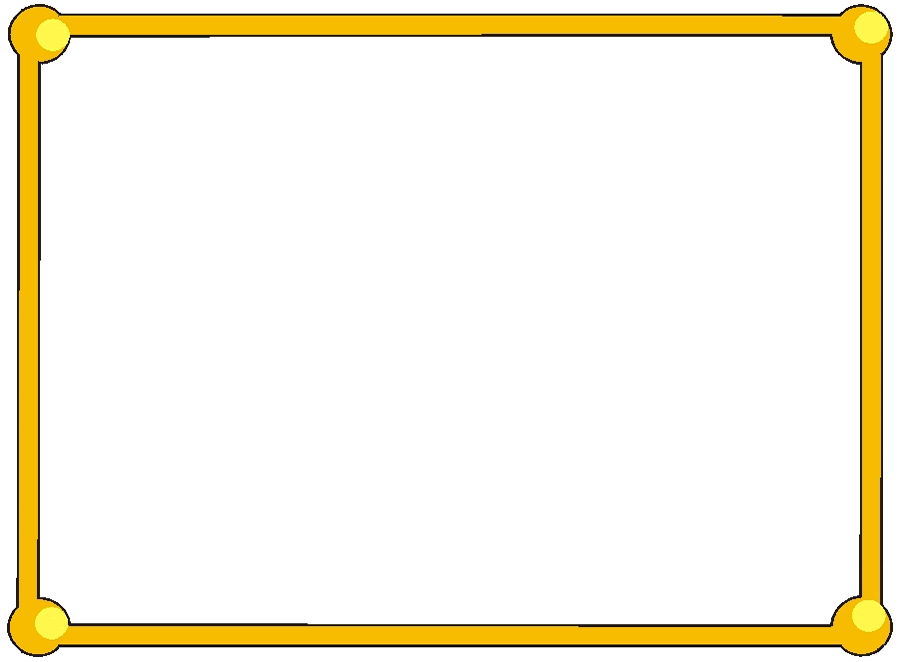 Preberi besedilo v oblačku in obkroži ustrezno pošast.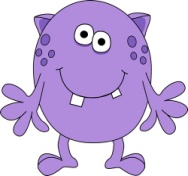 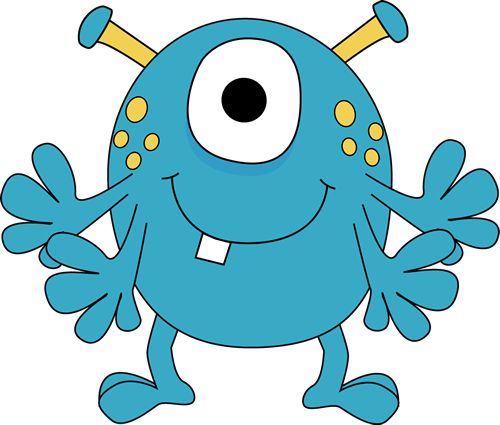 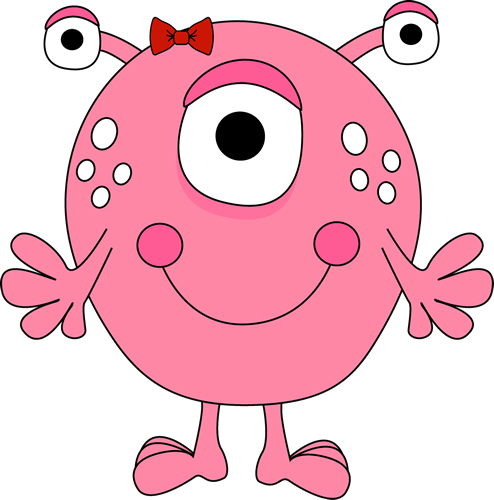 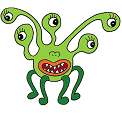 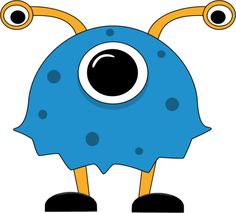 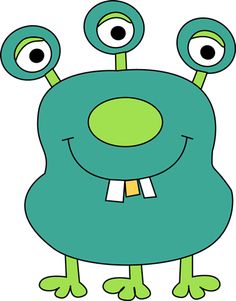 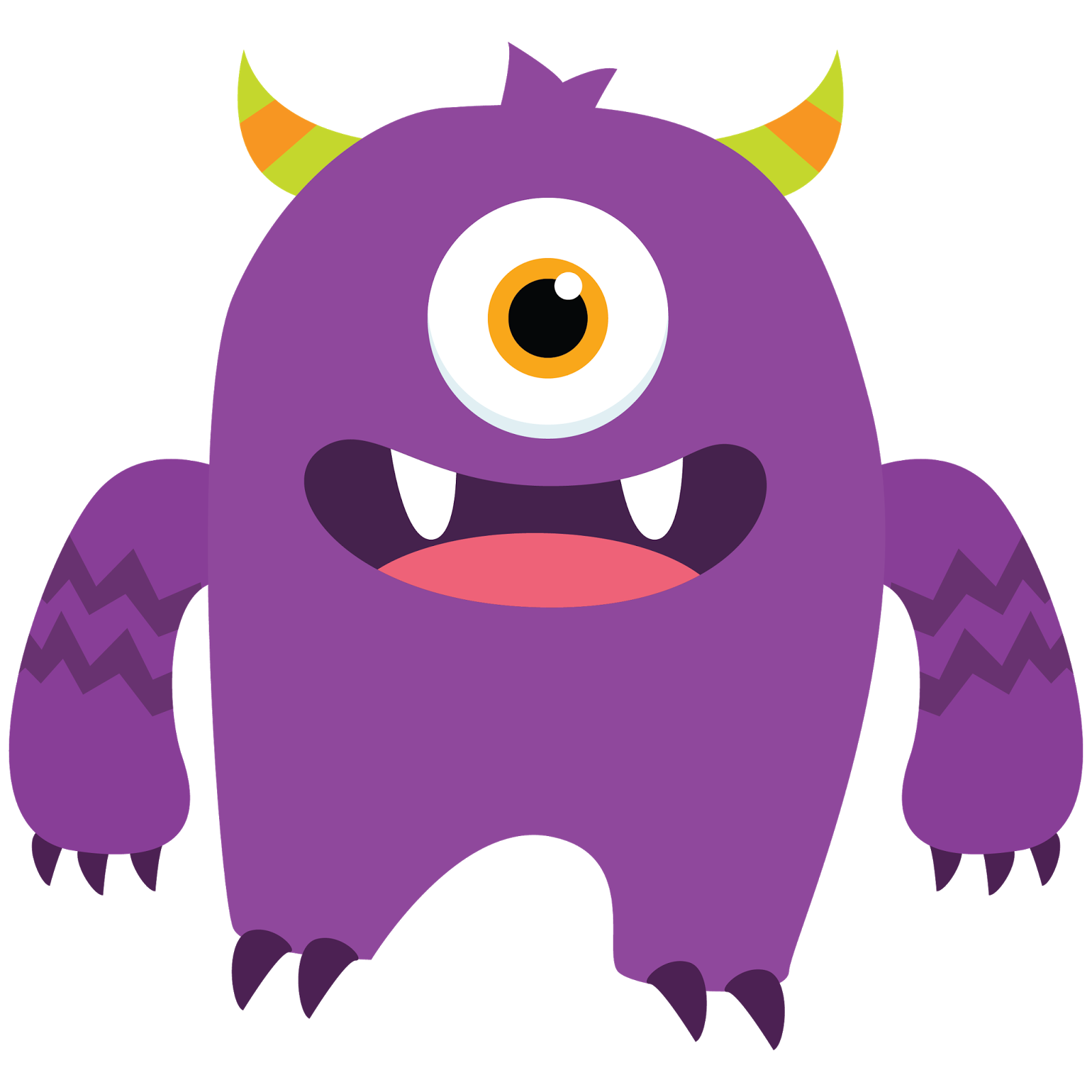 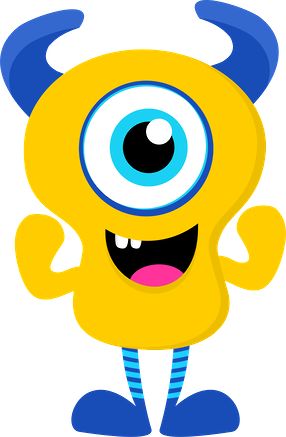 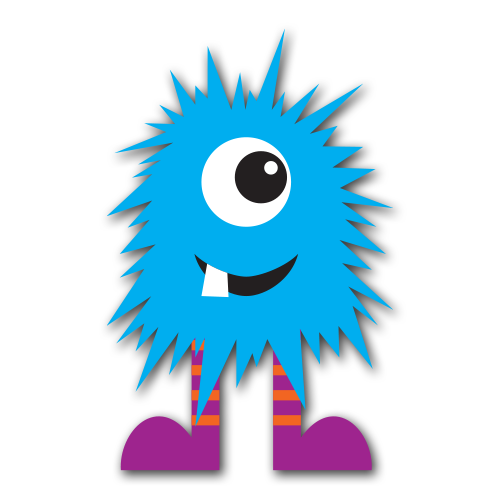 PRILOGA3Delom telesa v ednini pripiši ustrezno obliko v množini. Glej primer.PRILOGA 5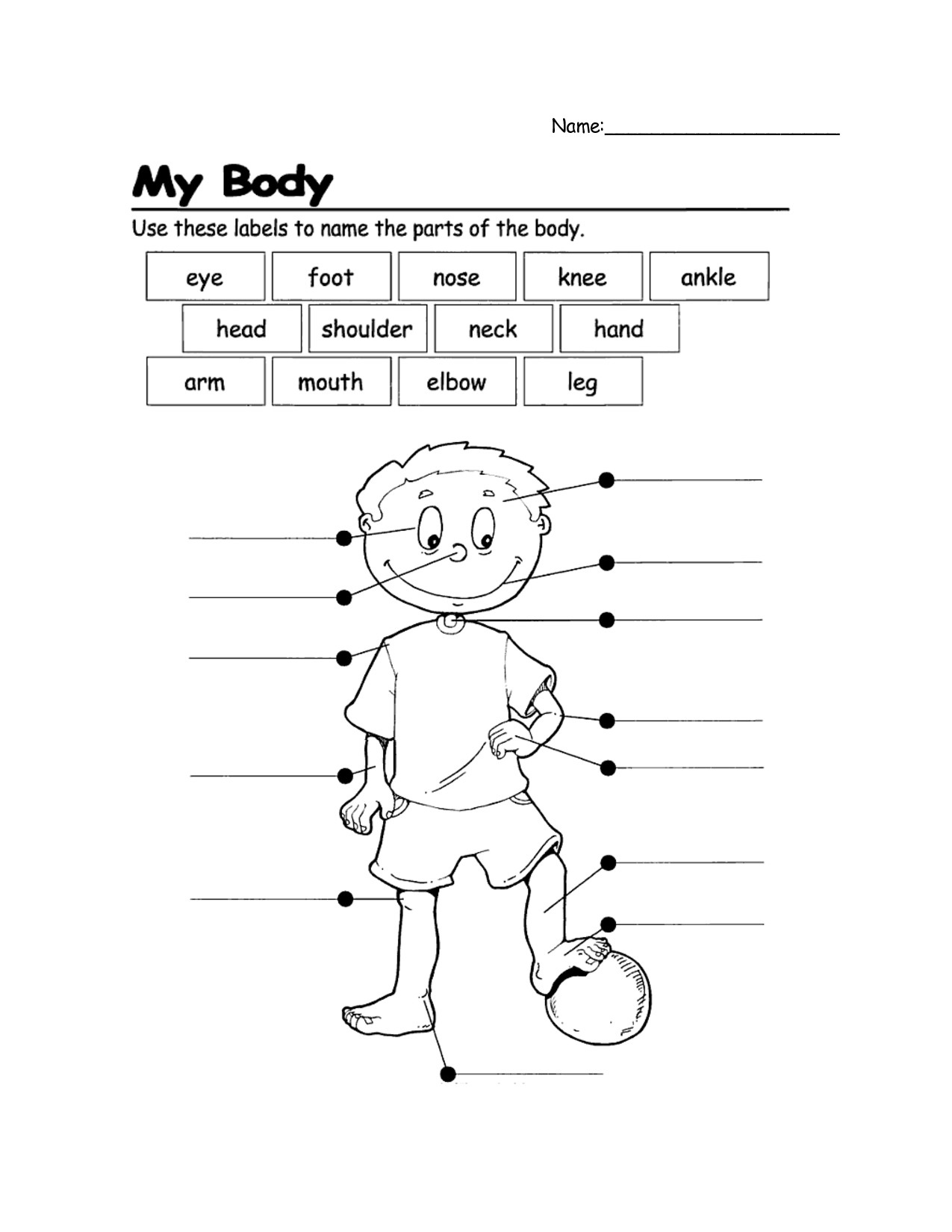 DEJAVNOSTIGRADIVANAVODILANOVO BESEDIŠČEPOJEM, PLEŠEM, SKAČEMPesem: Head, sholders, knees and toeshttps://www.youtube.com/watch?v=WX8HmogNyCYPesem: Body Boogiehttps://www.youtube.com/watch?v=cZeM18fPbvIRazgibaj se ob posnetku.GOVORIM Flashcards:  Body parts (Power Point)(GLEJ PRILOGA1)Ponovno si oglej sličice z deli telesa poskušaj jih poimenovati. BODI POZOREN NA RAZLIKE EDNINA/MNOŽINA TER UPORABO ČLENOV A IN AN.A HEAD - HEADSAN EYE- EYESAN EAR – EARSA NOSE – NOSESA MOUTH – MOUTHSA LEG – LEGSA FOOT – FEETA HAND – HANDSAN ARM – ARMSBEREMPošasti – Who Am I? (Kdo sem?)(GLEJ PRILOGA 2)Glasno preberi besedilo in ugotovi za katero pošast gre.PIŠEM EDNINA/MNOŽINA (PRILOGA 3)Reši UL (PRIOLGA3) – delom telesa v ednini, zapiši pravilno obliko v množini. (pomoč – PRILOGA1)*če nimaš možnosti natisniti, besede prepiši v zvezekPROSIM, DA MI UL POŠLEŠ VPREGLED DEJAVNOSTIGRADIVANAVODILABESEDIŠČETELOVADIMPesem: Body Boogiehttps://www.youtube.com/watch?v=cZeM18fPbvIPoj in se gibaj ob posnetku.Povabi družinske člane.POJEM IN SE GIBAMPesem: Parts of the Bodyhttps://www.youtube.com/watch?v=BwHMMZQGFoMPoslušaj posnetek, gibaj se in glasno izgovarjaj dele telesa.Ali je kakšna beseda, ki je še ne poznaš?GOVORIMDeli telesa – manjkajoči glas(PRILOGA 4)Oglej si slike posameznih delov telesa. Poišči ustrezen prvi glas. Vaje naredi ustno. Glasno govori. FIRST SOUNDPIŠEMGOVORIMUL – BODY PARTS(PRILOGA 5)Reši UL – napiši manjkajoče dele telesa. *če nimaš možnosti natisniti nariši fantka/punčko in zraven napiši dele telesaPROSIM, DA MI NALOGO POŠLJEŠ V PREGLED.a head________________a hand________________an eye________________an ear________________a mouth________________an arm________________a nose________________a finger________________a knee________________a leg________________a foot________________a toe________________